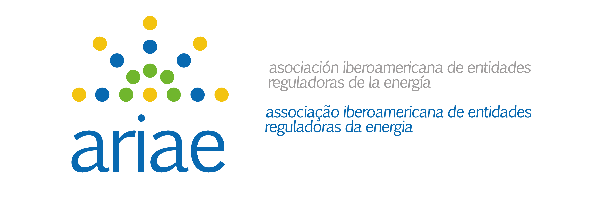 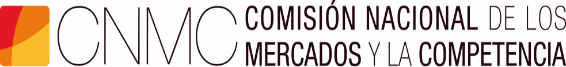 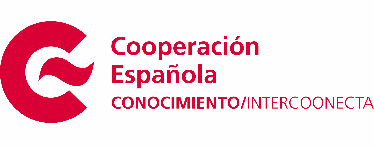 XX CURSO DE REGULACIÓN ENERGÉTICA: “REGULACIÓN DE LA PROMOCIÓN DE LAS ENERGÍAS RENOVABLES Y LA EFICIENCIA ENERGÉTICA”Del 17 al 28 de octubre de 2022 (formato virtual)                   PROGRAMASEMANA PRIMERAMartes 18 de octubre  Martes 18 de octubre  Ponencia principal.- La regulación de las energías renovables en la Unión Europea  Ponente: D. Tomás Gómez (Profesor de la Universidad Pontificia de Comillas de España y Ex regulador energético de España)Debate regulatorio sobre experiencias reales en promoción de renovables (cuatro grupos de participantes de Chile, España, Portugal y República Dominicana)